ARTICLE 4FOREIGN PERSONAL REPRESENTATIVE; ANCILLARYPART 1DEFINITIONS§4-101.  DefinitionsAs used in this Article, unless the context otherwise indicates, the following terms have the following meanings.  [PL 2017, c. 402, Pt. A, §2 (NEW); PL 2019, c. 417, Pt. B, §14 (AFF).]1.  Local administration.  "Local administration" means administration by a personal representative appointed in this State pursuant to appointment proceedings described in Article 3.[PL 2017, c. 402, Pt. A, §2 (NEW); PL 2019, c. 417, Pt. B, §14 (AFF).]2.  Local personal representative.  "Local personal representative" includes any personal representative appointed in this State pursuant to appointment proceedings described in Article 3 and excludes foreign personal representatives who acquire the power of a local personal representative pursuant to section 4‑205.[PL 2017, c. 402, Pt. A, §2 (NEW); PL 2019, c. 417, Pt. B, §14 (AFF).]3.  Resident creditor.  "Resident creditor" means a person domiciled in or doing business in this State who is, or could be, a claimant against an estate of a nonresident decedent.[PL 2017, c. 402, Pt. A, §2 (NEW); PL 2019, c. 417, Pt. B, §14 (AFF).]SECTION HISTORYPL 2017, c. 402, Pt. A, §2 (NEW). PL 2017, c. 402, Pt. F, §1 (AFF). PL 2019, c. 417, Pt. B, §14 (AFF). PART 2POWERS OF FOREIGN PERSONAL REPRESENTATIVES§4-201.  Payment of debt and delivery of property to domiciliary foreign personal representative without local administrationAt any time after the expiration of 60 days from the death of a nonresident decedent, any person indebted to the estate of the nonresident decedent or having possession or control of personal property or of an instrument evidencing a debt, obligation, stock or chose in action belonging to the estate of the nonresident decedent may pay the debt or deliver the personal property or the instrument evidencing the debt, obligation, stock or chose in action to the domiciliary foreign personal representative of the nonresident decedent upon being presented with proof of the domiciliary foreign personal representative's appointment and an affidavit made by or on behalf of the representative stating:  [PL 2017, c. 402, Pt. A, §2 (NEW); PL 2019, c. 417, Pt. B, §14 (AFF).]1.  Date of death.  The date of the death of the nonresident decedent;[PL 2017, c. 402, Pt. A, §2 (NEW); PL 2019, c. 417, Pt. B, §14 (AFF).]2.  No local administration.  That no local administration, or application or petition for local administration, is pending in this State; and[PL 2017, c. 402, Pt. A, §2 (NEW); PL 2019, c. 417, Pt. B, §14 (AFF).]3.  Personal representative authority.  That the domiciliary foreign personal representative is entitled to payment or delivery.[PL 2017, c. 402, Pt. A, §2 (NEW); PL 2019, c. 417, Pt. B, §14 (AFF).]SECTION HISTORYPL 2017, c. 402, Pt. A, §2 (NEW). PL 2017, c. 402, Pt. F, §1 (AFF). PL 2019, c. 417, Pt. B, §14 (AFF). §4-202.  Payment or delivery dischargesPayment or delivery made in good faith on the basis of the proof of authority and affidavit releases the debtor or person having possession of the personal property to the same extent as if payment or delivery had been made to a local personal representative.  [PL 2017, c. 402, Pt. A, §2 (NEW); PL 2019, c. 417, Pt. B, §14 (AFF).]SECTION HISTORYPL 2017, c. 402, Pt. A, §2 (NEW). PL 2017, c. 402, Pt. F, §1 (AFF). PL 2019, c. 417, Pt. B, §14 (AFF). §4-203.  Resident creditor noticePayment or delivery under section 4‑201 may not be made if a resident creditor of the nonresident decedent has notified the debtor of the nonresident decedent or the person having possession of the personal property belonging to the nonresident decedent that the debt should not be paid nor the property delivered to the domiciliary foreign personal representative.  [PL 2017, c. 402, Pt. A, §2 (NEW); PL 2019, c. 417, Pt. B, §14 (AFF).]SECTION HISTORYPL 2017, c. 402, Pt. A, §2 (NEW). PL 2017, c. 402, Pt. F, §1 (AFF). PL 2019, c. 417, Pt. B, §14 (AFF). §4-204.  Proof of authority; bondIf no local administration or application or petition for local administration is pending in this State, a domiciliary foreign personal representative may file with a court in this State in a county in which property belonging to the decedent is located authenticated copies of the foreign personal representative's appointment, of any official bond the foreign personal representative has given and a certificate, dated within 60 days, proving the foreign personal representative's current authority.  [PL 2017, c. 402, Pt. A, §2 (NEW); PL 2019, c. 417, Pt. B, §14 (AFF).]SECTION HISTORYPL 2017, c. 402, Pt. A, §2 (NEW). PL 2017, c. 402, Pt. F, §1 (AFF). PL 2019, c. 417, Pt. B, §14 (AFF). §4-205.  PowersA domiciliary foreign personal representative who has complied with section 4‑204 may exercise as to assets in this State all powers of a local personal representative and may maintain actions and proceedings in this State subject to any conditions imposed upon nonresident parties generally.  [PL 2017, c. 402, Pt. A, §2 (NEW); PL 2019, c. 417, Pt. B, §14 (AFF).]SECTION HISTORYPL 2017, c. 402, Pt. A, §2 (NEW). PL 2017, c. 402, Pt. F, §1 (AFF). PL 2019, c. 417, Pt. B, §14 (AFF). §4-206.  Power of representatives in transitionThe power of a domiciliary foreign personal representative under section 4‑201 or 4‑205 may be exercised only if there is no administration or application for administration pending in this State.  An application or petition for local administration of the estate terminates the power of the foreign personal representative to act under section 4‑205, but the local court may allow the foreign personal representative to exercise limited powers to preserve the estate.  A person who, before receiving actual notice of a pending local administration, has changed position in reliance upon the powers of a foreign personal representative may not be prejudiced by reason of the application or petition for, or grant of, local administration.  The local personal representative is subject to all duties and obligations that have accrued by virtue of the exercise of the powers by the foreign personal representative and may be substituted for the foreign personal representative in any action or proceedings in this State.  [PL 2017, c. 402, Pt. A, §2 (NEW); PL 2019, c. 417, Pt. B, §14 (AFF).]SECTION HISTORYPL 2017, c. 402, Pt. A, §2 (NEW). PL 2017, c. 402, Pt. F, §1 (AFF). PL 2019, c. 417, Pt. B, §14 (AFF). §4-207.  Ancillary and other local administrations; provisions governingIn respect to a nonresident decedent, the provisions of Article 3 govern:  [PL 2017, c. 402, Pt. A, §2 (NEW); PL 2019, c. 417, Pt. B, §14 (AFF).]1.  Court proceedings in this State.  Proceedings, if any, in a court of this State for probate of the will, appointment, removal, supervision and discharge of the local personal representative and any other order concerning the estate; and[PL 2017, c. 402, Pt. A, §2 (NEW); PL 2019, c. 417, Pt. B, §14 (AFF).]2.  Rights of local personal representative and parties.  The status, powers, duties and liabilities of any local personal representative and the rights of claimants, purchasers, distributees and others in regard to a local administration.[PL 2017, c. 402, Pt. A, §2 (NEW); PL 2019, c. 417, Pt. B, §14 (AFF).]SECTION HISTORYPL 2017, c. 402, Pt. A, §2 (NEW). PL 2017, c. 402, Pt. F, §1 (AFF). PL 2019, c. 417, Pt. B, §14 (AFF). PART 3JURISDICTION OVER FOREIGN REPRESENTATIVES§4-301.  Jurisdiction by act of foreign personal representativeA foreign personal representative submits personally to the jurisdiction of the courts of this State in any proceeding relating to the estate by:  [PL 2017, c. 402, Pt. A, §2 (NEW); PL 2019, c. 417, Pt. B, §14 (AFF).]1.  Filing appointment with court.  Filing authenticated copies of the foreign personal representative's appointment as provided in section 4‑204;[PL 2017, c. 402, Pt. A, §2 (NEW); PL 2019, c. 417, Pt. B, §14 (AFF).]2.  Receiving estate assets.  Receiving payment of money or taking delivery of personal property under section 4‑201.Jurisdiction under this subsection is limited to the money or value of personal property collected; or[PL 2017, c. 402, Pt. A, §2 (NEW); PL 2019, c. 417, Pt. B, §14 (AFF).]3.  Acting as personal representative within State.  Doing any act as a personal representative in this State that would have given the State jurisdiction over the foreign personal representative as an individual.[PL 2017, c. 402, Pt. A, §2 (NEW); PL 2019, c. 417, Pt. B, §14 (AFF).]SECTION HISTORYPL 2017, c. 402, Pt. A, §2 (NEW). PL 2017, c. 402, Pt. F, §1 (AFF). PL 2019, c. 417, Pt. B, §14 (AFF). §4-302.  Jurisdiction by act of decedentIn addition to jurisdiction conferred by section 4‑301, a foreign personal representative is subject to the jurisdiction of the courts of this State to the same extent that the decedent was subject to jurisdiction immediately prior to death.  [PL 2017, c. 402, Pt. A, §2 (NEW); PL 2019, c. 417, Pt. B, §14 (AFF).]SECTION HISTORYPL 2017, c. 402, Pt. A, §2 (NEW). PL 2017, c. 402, Pt. F, §1 (AFF). PL 2019, c. 417, Pt. B, §14 (AFF). §4-303.  Service on foreign personal representativeService of process may be made upon the foreign personal representative in such manner as the Supreme Judicial Court shall by rule provide.  [PL 2017, c. 402, Pt. A, §2 (NEW); PL 2019, c. 417, Pt. B, §14 (AFF).]SECTION HISTORYPL 2017, c. 402, Pt. A, §2 (NEW). PL 2017, c. 402, Pt. F, §1 (AFF). PL 2019, c. 417, Pt. B, §14 (AFF). PART 4JUDGMENTS AND PERSONAL REPRESENTATIVE§4-401.  Effect of adjudication for or against personal representativeAn adjudication rendered in any jurisdiction in favor of or against any personal representative of the estate is as binding on the local personal representative as if the local personal representative were a party to the adjudication.  [PL 2017, c. 402, Pt. A, §2 (NEW); PL 2019, c. 417, Pt. B, §14 (AFF).]SECTION HISTORYPL 2017, c. 402, Pt. A, §2 (NEW). PL 2017, c. 402, Pt. F, §1 (AFF). PL 2019, c. 417, Pt. B, §14 (AFF). The State of Maine claims a copyright in its codified statutes. If you intend to republish this material, we require that you include the following disclaimer in your publication:All copyrights and other rights to statutory text are reserved by the State of Maine. The text included in this publication reflects changes made through the First Regular and First Special Session of the 131st Maine Legislature and is current through November 1. 2023
                    . The text is subject to change without notice. It is a version that has not been officially certified by the Secretary of State. Refer to the Maine Revised Statutes Annotated and supplements for certified text.
                The Office of the Revisor of Statutes also requests that you send us one copy of any statutory publication you may produce. Our goal is not to restrict publishing activity, but to keep track of who is publishing what, to identify any needless duplication and to preserve the State's copyright rights.PLEASE NOTE: The Revisor's Office cannot perform research for or provide legal advice or interpretation of Maine law to the public. If you need legal assistance, please contact a qualified attorney.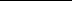 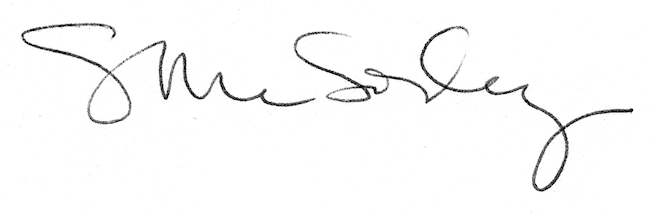 